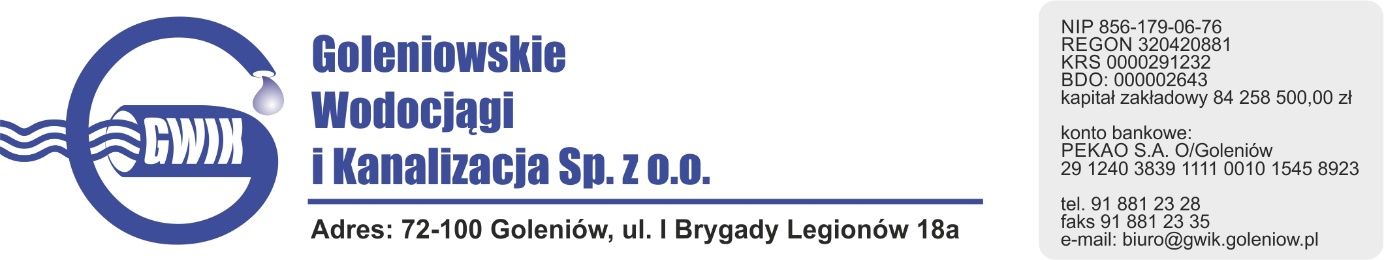 Goleniów 10.11.2020               OGŁOSZENIE O PRZERWIE W DOSTAWIE WODYGoleniowskie Wodociągi i Kanalizacja Spółka z o.o. w Goleniowie informuje, iż w związku pracami na sieci wodociągowej w ul. Wylotowej w Podańsku nastąpi wstrzymanie dostawy wody w dniu: 12.11.2020 r. (czwartek) w godzinach od 830 do 1600do odbiorców w m. Podańsko Godziny w/w prac mogą ulec nieznacznie zmianie.                                                                                 Przepraszamy za powyższe niedogodności.